1 четверть. 3 класс. 3 урок.Тема урока: Былины. Исторические песни.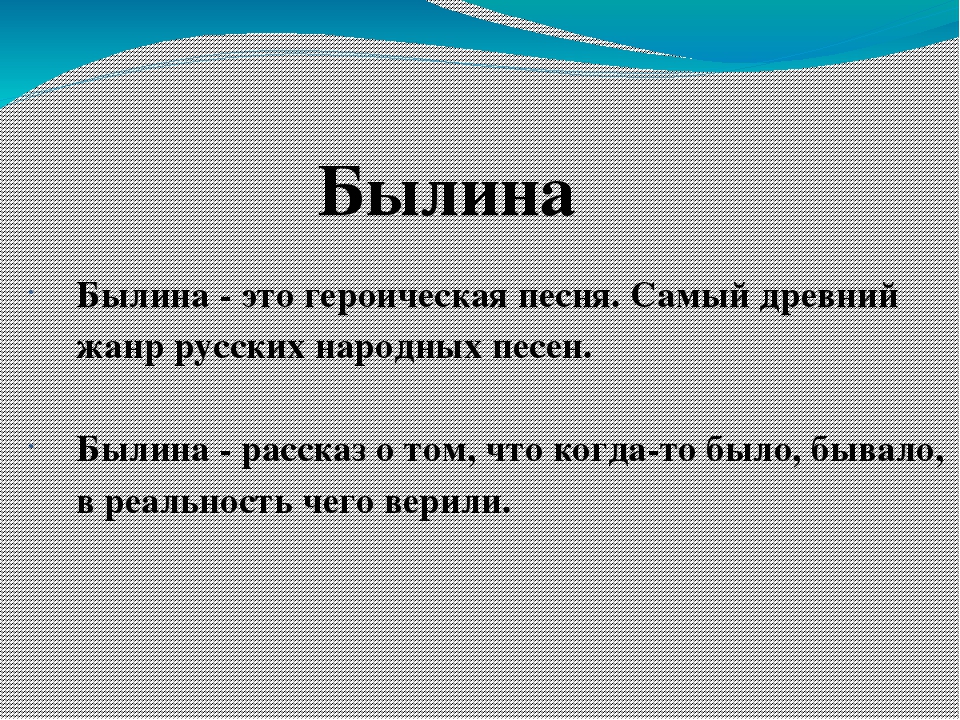 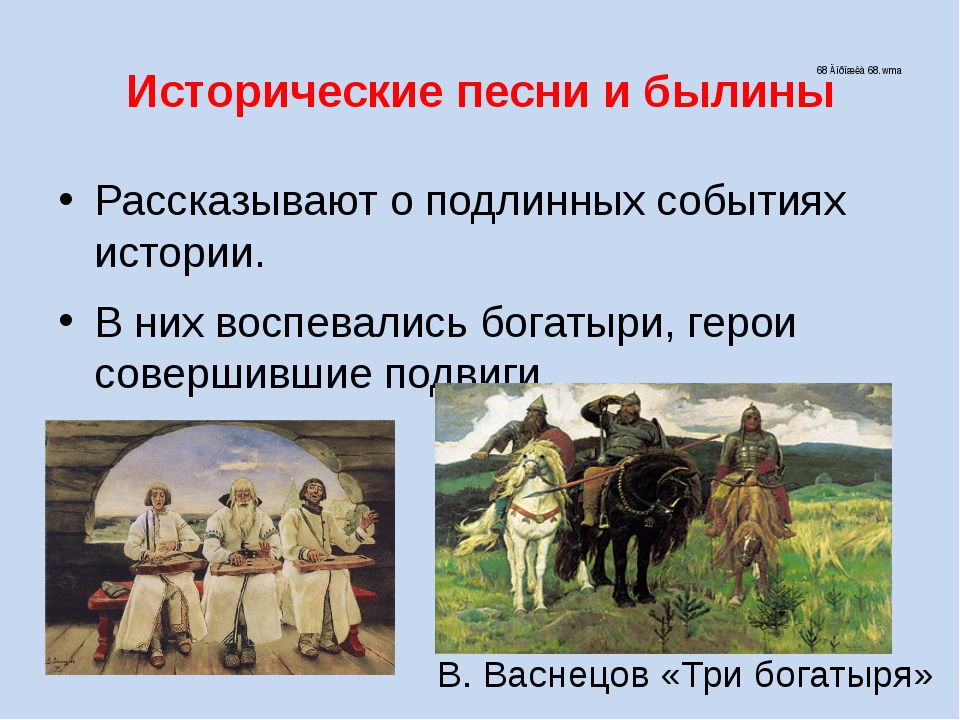 Домашнее задание:Записать тему в тетрадьСлушать: («Про Илью Муромца», «Про Вольгу и Микулу», «Про Владимира Красно Солнышко»). Исполнители - певцы-сказители.Исторические пени.(«Песня про татарский полон», «О Ермаке», «Сон Стеньки Разина», «Черный ворон»)Задание выполнить и прислать на электронную почтуtabolina231271@mail.ru  не позднее  28 сентября  до 16.00.